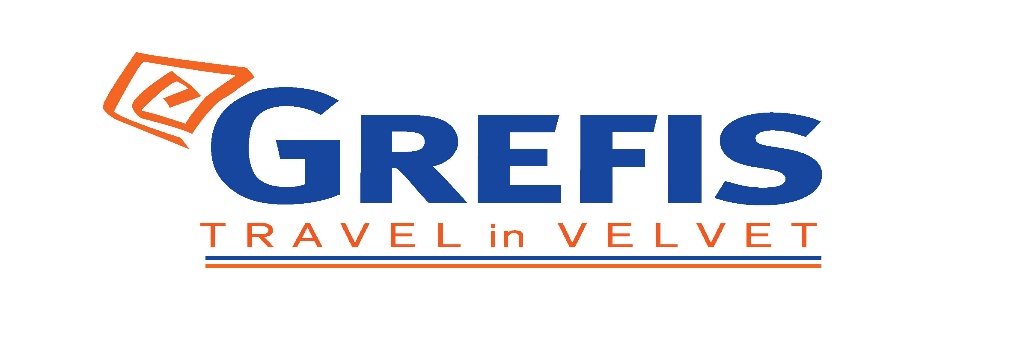                 Μητροπόλεως 26-28, (8ος όρ. )                Αθήνα 105 63                Τηλέφωνο: 210 3315621                Φαξ: 210 3315623 – 4                 Email: info@grefis.gr  Βενετία - Λίμνες Βόρειας Ιταλίας 9ημ. Βενετία, Πάντοβα, Βερόνα, Σιρμιόνε, Μποργκέτο, Μάντοβα, Μπέργκαμο, Μιλάνο, Κόμο, Λάγκο Ματζόρε  Αναχωρήσεις :   	         08, 17, 29  Iουλίου ‘21                                                 07, 19, 28  Αυγούστου ‘21                09, 18  Σεπτεμβρίου ‘21      	                                 1η μέρα: ΑΘΗΝΑ – ΠΑΤΡΑ – ΕΝ ΠΛΩΣυγκέντρωση και αναχώρηση για το λιμάνι της Πάτρας. Επιβίβαση στο πλοίο, τακτοποίηση στις καμπίνες και απόπλους για το λιμάνι της Ανκόνα. Διανυκτέρευση εν πλω.2η μέρα: ΑΝΚΟΝΑ – ΠΑΝΤΟΒΑ (περιήγηση)  Άφιξη στο λιμάνι της Ανκόνα και αναχώρηση για την Πάντοβα μια από τις ομορφότερες,  μεγαλύτερες αλλά πιθανόν και την αρχαιότερη πόλη της βόρειας Ιταλίας, αν πιστέψει κανείς τους ισχυρισμούς για την ίδρυσή της τον 12ο αιώνα π.Χ. από τους Τρώες. Φυσικά, η πόλη έχει να επιδείξει μεγάλη ιστορία, όπως αποκαλύπτει το φημισμένο πανεπιστήμιό της (ένα από τα αρχαιότερα της Ευρώπης, από το 1222), η βασιλική του Σαιντ Αντόνιο του 13ου αιώνα (τόπος αναπαύσεως του Αγίου Αντωνίου) και το παρεκκλήσι Σκροβένι, με τις φημισμένες νωπογραφίες του Τζιότο του 14ου αιώνα. Η μεγαλοπρεπής Πράτο Ντέλα Βάλε, μια ελλειπτική πλατεία 88.000 τετραγωνικών μέτρων, θεωρείται η δεύτερη μεγαλύτερη της Ευρώπης. Άφιξη και τακτοποίηση στο ξενοδοχείο. Διανυκτέρευση.  3η μέρα: ΠΑΝΤΟΒΑ - ΒΕΝΕΤΙΑ (ξενάγηση)      Πρωινό στο ξενοδοχείο. Αναχώρηση για την γαληνότατη Βενετία. Άφιξη επιβίβαση στο  λεωφορείο και  αναχώρηση για τη πιο ρομαντική πόλη του κόσμου, χτισμένη πάνω σε 118 μικρά νησιά, που ενώνονται με 410 περίπου γέφυρες, και έχει ανακηρυχτεί Μνημείο Παγκόσμιας Πολιτιστικής Κληρονομιάς από την UNESCO. Από το Τρονκέτο, θα πάρουμε το  βαπορέτο και θα καταλήξουμε στην περιοχή Καστέλλο, όπου βρίσκεται η ορθόδοξη εκκλησία του Αγίου Γεωργίου των Ελλήνων και το Βυζαντινό Ινστιτούτο. Περνώντας από γραφικές γέφυρες και στενά σοκάκια, θα δούμε το επιβλητικό Παλάτσο των Δόγηδων, μια φαντασμαγορία από ροζ και λευκό μάρμαρο σε βενετσιάνικο-γοτθικό στιλ, και θα καταλήξουμε στην Πλατεία του Αγίου Μάρκου, «το ωραιότερο σαλόνι της Ευρώπης», όπως το χαρακτήρισε ο Ναπολέοντας. Εδώ βρίσκεται ο περίφημος Καθεδρικός του Αγίου Μάρκου, αριστούργημα βυζαντινής αρχιτεκτονικής, με εντυπωσιακά ψηφιδωτά, το καμπαναριό του (Καμπανίλε), ο Πύργος του Ρολογιού, η Μαρκιανή Βιβλιοθήκη και το περίφημο Μουσείο Καρέρ. Τέλος, θα επισκεφθούμε ένα από τα λίγα εργαστήρια κατασκευής Murano. Χρόνος ελεύθερος και αργά το απόγευμα επιστροφή  στο ξενοδοχείο  μας στην Πάντοβα. Διανυκτέρευση. 4η μέρα: ΠΑΝΤΟΒΑ - ΒΕΡΟΝΑ – ΣΙΡΜΙΟΝΕ – ΜΠΟΡΓΚΕΤΟ  Πρωινό στο ξενοδοχείο. Αναχώρηση για τη ρομαντική Βερόνα, την πόλη των αιώνιων εραστών του Σαίξπηρ, στις όχθες του ποταμού Αδίγη. Στην κεντρική Πλατεία Μπρα θα δούμε την περίφημη ρωμαϊκή Αρένα, και θα συνεχίσουμε για τις όμορφες πλατείες Ντελ Έρμπε και Ντέι Σινιόρι, που περιβάλλονται από άριστα διατηρημένα μεσαιωνικά κτήρια, και φυσικά για να δούμε το «αρχοντικό των Καπουλέτων» με το θρυλικό μπαλκόνι της Ιουλιέτας. Στη  συνέχεια θα  επισκεφτούμε το μεσαιωνικό Σιρμιόνε  με το ομώνυμο καλοδιατηρημένο κάστρο του , θα  περπατήσουμε στο  ιστορικό κέντρο της  πόλης και θα   γνωρίσουμε  μόνο  εξωτερικά  την εξοχική  κατοικία  της  Μαρίας Κάλας. Τελευταίος μας  προορισμός για σήμερα το Μποργκέτο που  βρίσκεται στην λεγόμενη «κοιλάδα των Θεών», και αποτελεί  ένα από τα ωραιότερα ιταλικά χωριά, ένα εκπληκτικό τοπίο βουτηγμένο στο πράσινο, με τον ποταμό να ρέει μέσα στο χωριό αλλά και γραφικά σοκάκια που συμπληρώνουν ιδανικά το σκηνικό που παραπέμπει σε άλλες εποχές.  Επιστροφή  στην Πάντοβα . Διανυκτέρευση.     5η μέρα: ΠΑΝΤΟΒΑ – ΜΑΝΤΟΒΑ – ΜΠΕΡΓΚΑΜΟ – ΜΙΛΑΝΟ Πρωινό στο ξενοδοχείο. Αναχώρηση για την  πόλη της Μάντοβα γνωστή για τους αρχιτεκτονικούς θησαυρούς της, τα κομψά παλάτια και τη μεσαιωνική και αναγεννησιακή πόλη, η οποία επεκτάθηκε γύρω από την προϋπάρχουσα. Επίσης, για το σημαντικό της ρόλο στην ιστορία του  λυρικού θεάτρου το παλάτι του Δούκα που  μαζί με την κοντινή Σαμπιονέτα αποτελούν  Μνημείο Παγκόσμιας κληρονομιάς το 2008, ως παραδείγματα των ιδεών που υπήρχαν για το σχεδιασμό της ιδανικής αναγεννησιακής πόλης. Αναχώρηση  για  το Μπέργκαμο  μία  πόλη με δύο όψεις. Η κάτω πόλη μοντέρνα, με εντυπωσιακές πλατείες , ενδιαφέροντα  ιστορικά κτίρια ,  και η Άνω πόλη  μεσαιωνική αλλά και αριστοκρατική που περικλείεται από  καλοδιατηρημένα ενετικά τείχη με λιθόστρωτα  σοκάκια. Την Άνω πόλη  θα την   επισκεφτούμε  με  το  γραφικό οδοντωτό τρενάκι και θα  έχουμε μαγευτική θέα  όλης  της  πόλης  από το Κάστρο Σαν Βιτζίλιο.  Τελευταίος  προορισμός  η οικονομική   πρωτεύουσα   της  βόρειας Ιταλίας  το Μιλάνο .Τακτοποίηση στο  ξενοδοχείο . Διανυκτέρευση.     6η μέρα: ΜΙΛΑΝΟ (περιήγηση) – ΚΟΜΟ Πρωινό στο ξενοδοχείο και αμέσως μετά αρχίζει η πανοραμική περιήγηση της πόλης  του Μιλάνου. Θα δούμε το κάστρο των Σφόρτσα, που χτίστηκε τον 15ο αιώνα, πάνω στα ερείπια ενός οχυρωματικού κτιρίου, από των Φραγκίσκο Α΄ Σφόρτσα, Δούκα του Μιλάνου, που κατά την διάρκεια του 16ου και 17ου αιώνα ήταν ένα από τα μεγαλύτερα φρούρια στην Ευρώπη. Στη συνέχεια θα μεταφερθούμε στην Πιάτσα ντελ Ντουόμο , η κεντρική πλατεία την πόλης και πήρε το όνομα της από τον επιβλητικό καθεδρικό ναό του Μιλάνου.  Ο εντυπωσιακός Καθεδρικός του Μιλάνου (Ντουόμο ντι Μιλάνο) είναι η έδρα του αρχιεπίσκοπου της πόλης και θεωρείται ένας από τους σημαντικότερους Καθεδρικούς Ναός παγκοσμίως. Χρειάστηκαν 5 αιώνες για να ολοκληρωθεί η κατασκευή του και σήμερα είναι ο 5ος  μεγαλύτερος  Καθεδρικός Ναός στον κόσμο. Θα επισκεφθούμε, επίσης, την Γκαλερία Βιτόριο Εμανουέλε Β’, που πήρε το όνομα της από τον πρώτο βασιλιά της ενωμένης Ιταλίας. Το κτίριο αποτελείται από δύο γυάλινες θολωτές στοές και συνδέει τις πλατείες Πιάτσα ντελ Ντουόμο με την Πιάτσα ντε λα Σκάλα.  Η Όπερα Λα Σκάλα ή αλλιώς η Σκάλα του Μιλάνου, είναι ένα από τα πιο γνωστά θέατρα όπερας του κόσμου και πήρε το όνομα της από την εκκλησία που βρισκόταν στην ίδια θέση, την Αγία Μαρία della Scala. Στη  συνέχεια θα  επισκεφθούμε  τη μαγευτική λίμνη Κόμο, η φυσική ομορφιά της οποίας αποτέλεσε διαχρονική πηγή έμπνευσης για πολλούς συγγραφείς, ποιητές και συνθέτες, και όπου οι επώνυμοι απολαμβάνουν τη ζωή στις αριστοκρατικές βίλες τους. Έπειτα θα επισκεφθούμε την πόλη του Κόμο που είναι αναμφισβήτητα μια από τις πιο ενδιαφέρουσες πόλεις της Βορείου Ιταλίας και αποτελεί ένα πολυτελές προάστιο του Μιλάνου, που προσφέρει χαλάρωση και αναψυχή. Επιστροφή  στο ξενοδοχείο. Διανυκτέρευση. 7η μέρα: ΜΙΛΑΝΟ – ΛΑΖΟ ΜΑΤΖΟΡΕ  Πρωινό .Σήμερα  θα επισκεφθούμε  τη Λάγκο Ματζόρε (Μεγάλη Λίμνη), σημαντικός τουριστικός προορισμός που  στις όχθες της  βρίσκονται αρκετά τουριστικά θέρετρα. Βρίσκεται στις νότιες Άλπεις, στα σύνορα Ιταλίας και Ελβετίας. Η λίμνη βρίσκεται στην Ιταλία στις περιφέρειες Πεδεμόντιο και Λομβαρδία και στο Ελβετικό καντόνι Τιτσίνο, με το  νησάκι ΊζολαΜπέλα, το εντυπωσιακό μπαρόκ παλάτι της αριστοκρατικής οικογένειας των Μπορομέι, και την Ίζολα ντέι Πεσκατόρι (Νησί των Ψαράδων). Αργά το απόγευμα  επιστροφή στο  ξενοδοχείο μας  στο Μιλάνο.  Διανυκτέρευση. 8η μέρα:   ΜΙΛΑΝΟ  - ΑΝΚΟΝΑ Πρωινό στο ξενοδοχείο. Αναχώρηση για το λιμάνι της Ανκόνα όπου θα επιβιβαστούμε στο πλοίο της επιστροφής για την Ελλάδα. Τακτοποίηση στις καμπίνες και απόπλους. Διανυκτέρευση εν πλω.9η μέρα: ΠΑΤΡΑ – ΑΘΗΝΑ Χαρείτε τις ανέσεις του σύγχρονου πλοίου έως την ώρα που θα φθάσουμε στο λιμάνι της Πάτρας. Αποβίβαση και μεταφορά στον τελικό προορισμό σας. ‘Άφιξη αργά το απόγευμα στην Αθήνα.                                                                                                          Early bookingΤιμή κατ άτομο σε δίκλινο        		                595 €       645 €                                                   Single   friendly                                             715 €     765 €                                                       Παιδική τιμή (μέχρι 12 ετών) σε τρίκλινο         425 €       425 €             Περιλαμβάνονται:Ναυτιλιακά  εισιτήρια Πάτρα-Ανκόνα – Πάτρα σε δίκλινες εσωτερικές  ΑΒ2 καμπίνες με w/c douche (για τις  οικογένειες  σε  τετράκλινες εσωτερικές  ΑΒ4 καμπίνες). Πολυτελές κλιματιζόμενο πούλμαν του γραφείου μας (Euro 6 BRAND NEW 2021) για τις μεταφορές και μετακινήσεις σύμφωνα με το πρόγραμμαΔιαμονή σε επιλεγμένα ξενοδοχεία 4*. Πρωινό μπουφέ καθημερινά.  Εκδρομές, περιηγήσεις, ξεναγήσεις, όπως αναφέρονται στο αναλυτικό πρόγραμμα της εκδρομής.Βαπορέτο Βενετίας (μία φορά κατά την ξενάγηση)Εισιτήριο μίνι κρουαζιέρας στην λίμνη Κόμο.   Εισιτήριο για το οδοντωτό τρενάκι στο Μπέργκαμο.  Έμπειρος  αρχηγός - συνοδός του γραφείου μας.Ασφάλεια αστικής/επαγγελματικής ευθύνης. Φ.Π.Α.Δεν περιλαμβάνονται:Είσοδοι σε μουσεία,  σε αρχαιολογικούς χώρους, θεάματα και γενικά όπου απαιτείται.Ό,τι ρητά αναφέρεται ως προαιρετικό ή προτεινόμενοCheck point  (25 ).Δημοτικοί φόροι ξενοδοχείων το άτομο τη βραδιά ( Πάντοβα 3 € χ 3  = 9 € &  Μιλάνο 5€ χ 3 = 15 €  )Σημείωση: Ξεναγήσεις και  εκδρομές ενδέχεται να  αλλάξει η σειρά που θα πραγματοποιηθούν.ΤΑΞΙΔΙΑ ΕΞΩΤΕΡΙΚΟΥΔυνατότητα συμμετοχής στα οργανωμένα ταξίδια μας στο εξωτερικό έχουν οι κάτωθι κατηγορίες:Οι ενήλικες με πιστοποιητικό εμβολιασμού (14 ημέρες μετά την τελευταία δόση του εμβολίου).Τα ανήλικα παιδιά με γονείς που έχουν και οι δύο το πιστοποιητικό εμβολιασμού (14 ημέρες μετά την τελευταία δόση του εμβολίου). Μάλιστα, για τα ανήλικα παιδιά δεν απαιτείται καν μοριακό τεστ.Οι ενήλικες με πιστοποιητικό ανάρρωσης από τη νόσο, έχοντας περάσει 11 μέρες από τη διάγνωση ή έως 175 ημέρες από το θετικό τεστ.